Referat fra møte i Faglig råd for bygg- og anleggsteknikkTorsdag 6. august 2020Microsoft Teamskl. 10:00-12:00
kl. 12:15-14:00 
Dagsorden:Vår saksbehandler: Ingrid GeorgsenVår saksbehandler: Ingrid GeorgsenVår saksbehandler: Ingrid GeorgsenVår dato:06.08.2020Vår referanse:2020/120Vår dato:06.08.2020Vår referanse:2020/120Referat oppdatert:06.08.20Deres referanse: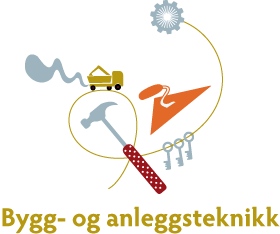 Innkalt:RepresentererJørgen Leegaard, lederBNLHege Skulstad Espe, nestlederFellesforbundetThomas NorlandBNLTerje EikevoldMEFRune BergYSPetter HøglundUtdanningsforbundetOla Ivar EikebøKSMarit RødsjøSLTurid BorudJo Sigurd BarlienKS
ElevorganisasjonenHarald Braathen (vara)FellesforbundetFra UtdanningsdirektoratetIngrid GeorgsenAvdeling for statistikk og dataforvaltningForfall:Marie Slåen GranøienFellesforbundetAnne JensenInge RasmussenBrede EdvardsenNHO ServiceUtdanningsforbundetNorsk Arbeidsmandsforbund40-2020Godkjenne referat og innkallingVedtak:Rådet godkjente innkalling og referat. 41-2020Orienteringssaker:Liedutvalget og opplæringsloven (NOU)Rådet leverte høringssvar 1. juli (se vedlegg).Innspill til indikatorer for monitorering av yrkesfaglige utdanningsprogramRådet leverte innspill til Udir 19. juni (se vedlegg).Opplæring i tre ulike masseforflytningsmaskinerLæreplangruppa for Vg2 anleggsteknikk har anbefalt å stille krav om at elevene skal få opplæring på 3 masseforflytningsmaskiner. Rådet oversendte notat til Udir 18. juni (se vedlegg).Utvikling av kompetansepakke innføring nye læreplanerUtdanningsdirektoratet oversender informasjon om utvikling av nettbasert kompetansepakke til støtte i innføringen av nytt læreplanverk for opplæring i bedrift (se vedlegg). Antall permitterte og oppsagte lærlingerFor å få et bedre bilde av situasjonen for lærlingene og lærekandidatene i denne utfordrende koronasituasjonen, innhenter direktoratet i en periode fremover ukentlige tall fra fylkeskommunene. Tallene viser ikke graderte permitteringer. Endel lærlinger kan bli permittert i feks 40 %. Det betyr at de fortsatt kan motta noe opplæring og drive verdiskapning for bedriften. Direktoratet henter inn tall ukentlig, som publiseres her hver onsdag: https://www.udir.no/tall-og-forskning/statistikk/statistikk-fag-og-yrkesopplaring/permitterte-laerlinger/ Vedtak:Rådet tok sakene til orientering.42-2020Fremdrift i læreplanarbeidetJørgen innleder om fremdriftsplanen frem mot høring/underveis i høringen. Vi diskuterer hvordan rådet bør være involert fremover.Vedtak:Rådet slutter seg til fremdriftsplanen, og bidrar i oppsummeringen av høringen og utarbeidelse av den endelige læreplanen. Det avholdes rådsmøter i januar-februar. 43-2020Lov- og Liedutvalget – hva nå? Rådet har levert høringssvar til NOU 2019: 23 Ny opplæringslov og NOU 2019: 25 Med rett til å mestre (se vedlegg). Vi diskuterer hvordan rådet skal være involvert i temaene fremover.Vedtak:Rådet holder seg orientert. 44-2020Høring - bestemmelser om klage på fag- og svenneprøverForslaget er sendt på høring, med frist 31. august. 
https://www.udir.no/om-udir/hoyringar/Det foreslås blant annet:rett til begrunnelse for karakteren på fag-, svenne- og kompetanseprøverklagerett for kandidater som har fått karakteren bestått på fag-, svenne- og kompetanseprøverfelles klageinstans for klager på fag, - svenne- og kompetanseprøverat klagenemnda ikke skal kunne oppheve prøven dersom saken ikke er godt nok opplystavgrensning av hva klageinstansen kan vurdere ved klage på realkompetansevurderingerVedtak:Rådet ønsker:+rett til begrunnelse for karakteren på fag-, svenne- og kompetanseprøver+at klagenemda ikke skal kunne oppheve prøven dersom saken ikke er godt nok opplystRådet ønsker ikke:-klagerett for kandidater som har fått karakteren bestått-felles klageinstans for klager på fag,- svenne og kompteanseprøverRådet ønsker nasjonale retningslinjer for begrunnelse for karakter på fag,- svenne- og kompetanseprøver (jf. høringssvar Lov/Lied). Tekst i punkt 10.1.2 kommenteres i høringssvaret.Jørgen og Ingrid lager utkast til høringssvar som oversendes rådet for kommentarer.45-2020Fellesfag i Vg1 og Vg2 – gjennomgående fagJørgen innleder. Vedtak:Rådet mener at både norsk og engelsk må være gjennomgående fag (Vg1 og Vg2).Jørgen og Ingrid skriver en henvendelse (med bakgrunn i rådets tidligere tekster om temaet), som oversendes rådet for kommentarer. 46-2020Samarbeidsgruppe for evaluering av eksamensordningenKort gjennomgang av samarbeidsgruppas rapport. Vi diskuterer rapporten, og mulig brev til Udir/KD om manglende gjennomgang av evaluering og eksamen i yrkesfag.Vedtak:Jørgen og Ingrid skriver utkast til brev til Kunnskapsdepartementet som oversendes rådet for kommentarer.47-2020Innspill til godkjenningsordningen for vurdering av utenlandsk utdanning - NOKUTPå oppdrag fra Kunnskapsdepartementet er det etablert en arbeidsgruppe som med bakgrunn i erfaringsrapport (vedlagt) om vurdering av utenlandsk utdanning skal jobbe med utgangspunkt i rapportens alternativer til justering av dagens ordning. Departementet anerkjenner at det i rapporten er en rekke interessenter i spørsmålet om videreføring og utvikling av ordningen og ser det som hensiktsmessig å etablere en arbeidsgruppe, som skal arbeide videre med utgangspunkt i nevnte erfaringsrapport. Medlemmene i arbeidsgruppen er foreslått av SRY.Godkjenningsordningen for utenlandsk fag- og yrkesopplæring er hjemlet i opplæringsloven § 3-4 a, etter ønske fra partene i arbeidslivet. Ordningen ble til etter at partene, ved Norsk industri og Fellesforbundet, våren 2014 blant annet ba Kunnskapsdepartementet om å etablere et nasjonalt fagorgan for å vurdere og godkjenne fag- og yrkesopplæring fra utlandet. Regjeringen besvarer dette med som en ønsket muligheten for å kartlegge kompetanse og vurdere denne opp mot norske fagbrev og fagskoleutdanning. NOKUT ble senere, på bakgrunn av lang erfaring med å vurdere utenlandsk høyere utdanning, tildelt det operative ansvaret for ordningen og har forvaltet ordningen siden høsten 2016. Siden oppstarten i 2016 har NOKUT gradvis utvidet godkjenningsordningen for utenlandsk fag- og yrkesopplæring. Kvalifikasjoner med høy etterspørsel i norsk arbeidsliv har vært prioritert. Per i dag omfatter den til sammen 19 ulike kvalifikasjoner fra hvert av de fem inkorporerte landene Polen, Tyskland, Estland, Latvia og Litauen. Spørsmål til Faglige råd:Hva oppleves for den/de du representerer som det mest utfordrende med ordningen slik den er i dag? Hvilke tiltak er ønskelig å endre og hvorfor? Hvordan ser den eller de du representerer for seg at ordningen bør være?NOKUT ber om at de faglige rådene gir tilbakemelding på spørsmålene over så snart som mulig og helst innen 18.08.2020. Tilbakemeldingen kan sender til Silje Molander i NOKUT Silje.Molander@nokut.noVedtak:AU utformer utkast til skriftlig tilbakemelding som oversendes rådet for kommentarer. 48-2020EventueltFagbrev på jobbDet er bevilget midler til fagbrev på jobb. Rådet følger opp saken.Statistikk for permitterte lærlingerØnske om å splitte bygg- og anleggsteknikk i statistikker fra Udir. Terje (MEF) sender e-post til Ingrid, som følger opp i Udir.